על מנת לאשר הזמנה זו יש:
- למלא מספר כרטיס אשראי, לחתום ולהשיב למייל mangalistim4u@gmail.com או לפקס 03-7621113
- במקרה בו אין אפשרות להדפיס, ניתן להשיב מייל חוזר ולציין הנני מאשר הזמנה זו  + פרטי כרטיס אשראי.
שים לב: צוות האירוע משוריין לך בהתאם לכמות הסועדים המצוינת בהזמנה זו. לא ניתן להפחית את כמות הסועדים לאחר אישור ההזמנה.שם המזמין:______________ חתימת המזמין:_________________ 

אישור הזמנה זו מותנה בחתימת נציג "המנגליסטים":
שם צוות מבצע:_______________ חתימת מנהל הצוות: ________________    על המנגל 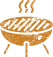 סטייק אנטריקוטאנטריקוט טרי במלח ופלפלשיפודי פרגיתפרגית צלויה במלח ופלפלקבב טלהבשר טלה בתיבול ביתינקניקיות צו'ריסוסנקניקיה ארגנטינאית פיקנטית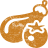 סלטים סלט חומוס 
חומוס, פפריקה ושמן זיתסלט טחינהטחינה, פלפל, מלח, שום ולימוןסלט ירקות קצוץסלט ירקות קצוץ, מלח פלפל ושמן זיתסלט כרובסלט כרוב לבן קצוץ ומתובלסלט טבולה
טבולה, עגבניות, פטרויזליה, שום, פטרוזיליה, לימון ושמן זיתסלט עלים ירוק
חסה, רוקט ועלי בייבי ברוטב הדרים
סלט עגבניות שרי
עגבניות שרי, בצל סגול בתיבול פיקנטי
סלט חצילים בטחינה
חציל מרוסק על האש בטחינה 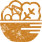 תוספות חמות סירות תפוח אדמהסירות תפו"א אפויים בתנור בשמן זית, טימין, מלח ופלפל
אורז שקדים וצימוקיםאורז בסמתי עם שברי שקדים וצימוקים

 ירקות צלויים על האשעגניה, פלפל, בצל, חציל וקישוא
שתיה קרה 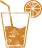 שתייה קלה 
מים, לימונדה ופיוזטי
משקאות מוגזים
קוקה קולה, קולה זירו, ספרייט, ספרייט זירו וסודה
קינוחים ושתייה חמה 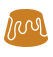 עוגת שוקולד 
עוגת שוקולד נימוחה וגאנש שוקולד
עוגת תפוחים
עוגת תפוחים ופרורי קראמבלקפה שחור
קפה שחור הנמזג בכוסות קטנות
תה נענע
חליטת עלה תה ונענע* מוגש בליווי פיתות טריותהזמנה מספר:
* ימולא ע"י נציג החברהשם המזמין:
* שם מלאשם החברה/הארגון:    שם החברה/הארגון:    טלפון נייד: טלפון נייד: דוא"ל:  דוא"ל:  תאריך אירוע:  ‏תאריך אירוע:  ‏כתובת אירוע:  כתובת אירוע:  שעת הארוחה:  שעת הגעת הצוות:כתובת אירוע:  כתובת אירוע:  מס' סועד -  מבוגר:
* מעל גיל 10סה"כ עלות:
* מבוגרהערות להזמנה:הערות להזמנה:מס' סועד ילד:
* גילאי 5-10סה"כ עלות:
* ילד- 20% הנחהסה"כ לתשלום:
* כולל מע"מאמצעי תשלום: (הקף בעיגול)
- כ. אשראי
- צ'ק (לפרעון ביום האירוע)כרטיס אשראי לביטחון וחיוב המקדמה:מספר כרטיס: תוקף:CVV: תעודת זהות:שם בעל הכרטיס:כרטיס אשראי לביטחון וחיוב המקדמה:מספר כרטיס: תוקף:CVV: תעודת זהות:שם בעל הכרטיס:עמדת הגשה: שולחן ומפה / מזנוני עץ
* ימולא ע"י נציג החברהעמדת הגשה: שולחן ומפה / מזנוני עץ
* ימולא ע"י נציג החברהכרטיס אשראי לביטחון וחיוב המקדמה:מספר כרטיס: תוקף:CVV: תעודת זהות:שם בעל הכרטיס:כרטיס אשראי לביטחון וחיוב המקדמה:מספר כרטיס: תוקף:CVV: תעודת זהות:שם בעל הכרטיס:השרות כולל:גרילמנים ואנשי צוותעמדת הגשהכלי אוכל מתכלים – עץ במבוק מהודרמשך הארוחה כשעתייםהשרות כולל:גרילמנים ואנשי צוותעמדת הגשהכלי אוכל מתכלים – עץ במבוק מהודרמשך הארוחה כשעתייםכרטיס אשראי לביטחון וחיוב המקדמה:מספר כרטיס: תוקף:CVV: תעודת זהות:שם בעל הכרטיס:כרטיס אשראי לביטחון וחיוב המקדמה:מספר כרטיס: תוקף:CVV: תעודת זהות:שם בעל הכרטיס:תנאי תשלום:200 ₪ מקדמה. היתרה– ביום האירועתנאי ביטול: 
עד 72 שעות - המקדמה +10% מסך ההזמנה.
פחות מ 72 שעות - המקדמה +30% מסך ההזמנה.
תנאי תשלום:200 ₪ מקדמה. היתרה– ביום האירועתנאי ביטול: 
עד 72 שעות - המקדמה +10% מסך ההזמנה.
פחות מ 72 שעות - המקדמה +30% מסך ההזמנה.
